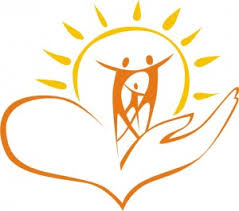 БЕСІНШІ СЫНЫП ОҚУШЫЛАРЫНЫҢ АТА-АНАЛАРЫНА ПСИХОЛОГТЫҢ ҰСЫНЫСЫ 	1. Жағдайлардың болатындығы туралы айтыңыз. 2. Шыдамды болыңыз. Баланың жаңаны меңгеруіне уақыт беріңіз.3. Жағымдылықты қолдаңыз. Баланы қорқытпаңыз. Өзін дұрыс ұстаса қандай жақсы Өзіңіз емес, балаңыздың жасағысы келетін істерге көбіне жол беріңіз. Оны мәжбүрлеу арқылы балада теріс мінездің қалыптасуына жол бересіз.	 4. Өзіңіздің талаптарыңыздан демалуға мүмкіндік беріңіз.5. Баланы жетістіктері үшін мақтаңыз. Бала жетістікке жеткенде сіздің қолдауыңызды сезінуі тиіс.6.     Балаға еңбекқор, батыл, ақылды, тапқыр, ұқыпты, сүйікті, керекті дегендей сөздерді жиі айтыңыз.7.  Үй жұмыстарында өз бетіншілік танытуға, міндетті жұмыстарды жүктеңіз. Ол жұмыстардың орындалуына үлкендерге қойылған талаптарды қойыңыз.8.  Бала бойында  сенімділікті орнатыңыз: мысалы: «Мен-ақылдымын», «Мен- батылмын», «менің қолымнан бәрі келеді».9.   Өз балаңызға сеніңіз. Сіздің сеніміңіз баланың жағымды істерін жүзеге асыруға көмектеседі. 	10. Баланы жақсы көріңіз! Баланың ата-анасы емес досы болуға тырысыңыз. 	11. Баланы құшақтап, мақтауды ұмытпаңыз!